Einrichtungsname, z.B.: LWL-Presse- und ÖffentlichkeitsarbeitGgf. mit Untertitel und bis zu 6 Zeilen456Betreff: 
der auch zweizeilig sein darfSehr geehrte Damen und Herren,Hier folgt Blindtext für die Designprüfung. Auch gibt es niemanden, der den Schmerz an sich liebt, sucht oder wünscht, nur, weil er Schmerz ist, es sei denn, es kommt zu zufälligen Umständen, in denen Mühen und Schmerz ihm große Freude bereiten können. Um ein triviales Beispiel zu nehmen, wer von uns unterzieht sich je anstrengender körperlicher Betätigung, außer um Vorteile daraus zu ziehen? Aber wer hat ein Recht, einen Menschen zu tadeln, der die Entscheidung trifft, eine Freude zu genießen, die keine unangenehmen Folgen hat, oder einen, der Schmerz vermeidet, welcher keine daraus resultierende Freude nach sich zieht? Auch gibt es niemanden, der den Schmerz an sich liebt, sucht oder wünscht.Nur, weil er Schmerz ist, es sei denn, es kommt zu zufälligen Umständen, in denen Mühen und Schmerz ihm große Freude bereiten können. Um ein triviales Beispiel zu nehmen, wer von uns unterzieht sich je anstrengender körperlicher Betätigung, außer um Vorteile daraus zu ziehen? Aber wer hat ein Recht, einen Menschen zu tadeln, der die Entscheidung trifft, eine Freude zu genießen, die keine unangenehmen Folgen hat, oder einen, der Schmerz vermeidet, welcher keine daraus resultierende Freude nach sich zieht? Auch gibt es niemanden, der den Schmerz an sich liebt, sucht oder wünscht, nur.Mit freundlichen GrüßenPeter MustermannTextbeginn bei zweiter Seite.Arbeitshinweis: Bitte beachten Sie, dass Sie keine Textformatierungen manuell einstellen, sondern nur die vorbereiteten Absatzformatvorlagen aus dem Formatvorlagenreiter (a) oder -fenster (b) anwenden sollen.
(a) 

(b) 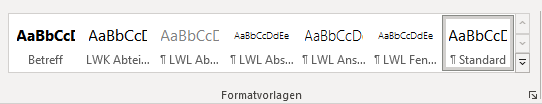 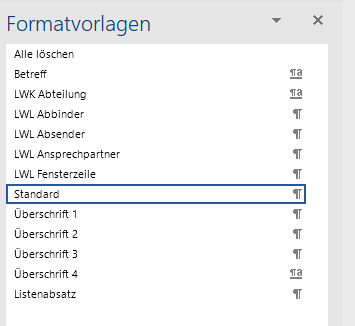 Anschrift z.B.:Freiherr-vom-Stein-Platz 1 · 48133 MünsterTelefon: 0251 591-01 · Internet: www.lwl.orgÖffentliche Verkehrsmittel: ab Hbf Bussteige B 1 - B 3Linien 1, 5, 6, 15, 16 bis EisenbahnstraßeParken: LWL-Parkplätze KarlstraßeBankverbindung z.B.:Konto der LWL-KämmereiSparkasse Münsterland OstIBAN: DE53 4005 0150 0000 4097 06BIC: WELADED1MSTEinrichtungsname und Adresse: Landschaftsverband 
Westfalen-Lippe (LWL) · 48133 MünsterServicezeiten:Mo.–Do. 08:30–12:30, 14:00–15:30 UhrFreitag	08:30–12:30 UhrAnsprechpartnerin:Petra MustermannTel.	0251 591-0000Fax	0251 591-0001petra.mustermann@lwl.orgAz.: 14/16.08.2022